HOGAR RECIPIENT OF JAMES B. HUNTER HUMAN RIGHTS AWARD FROM ARLINGTON COUNTY HUMAN RIGHTS COMMISSIONHuman Rights Award Winners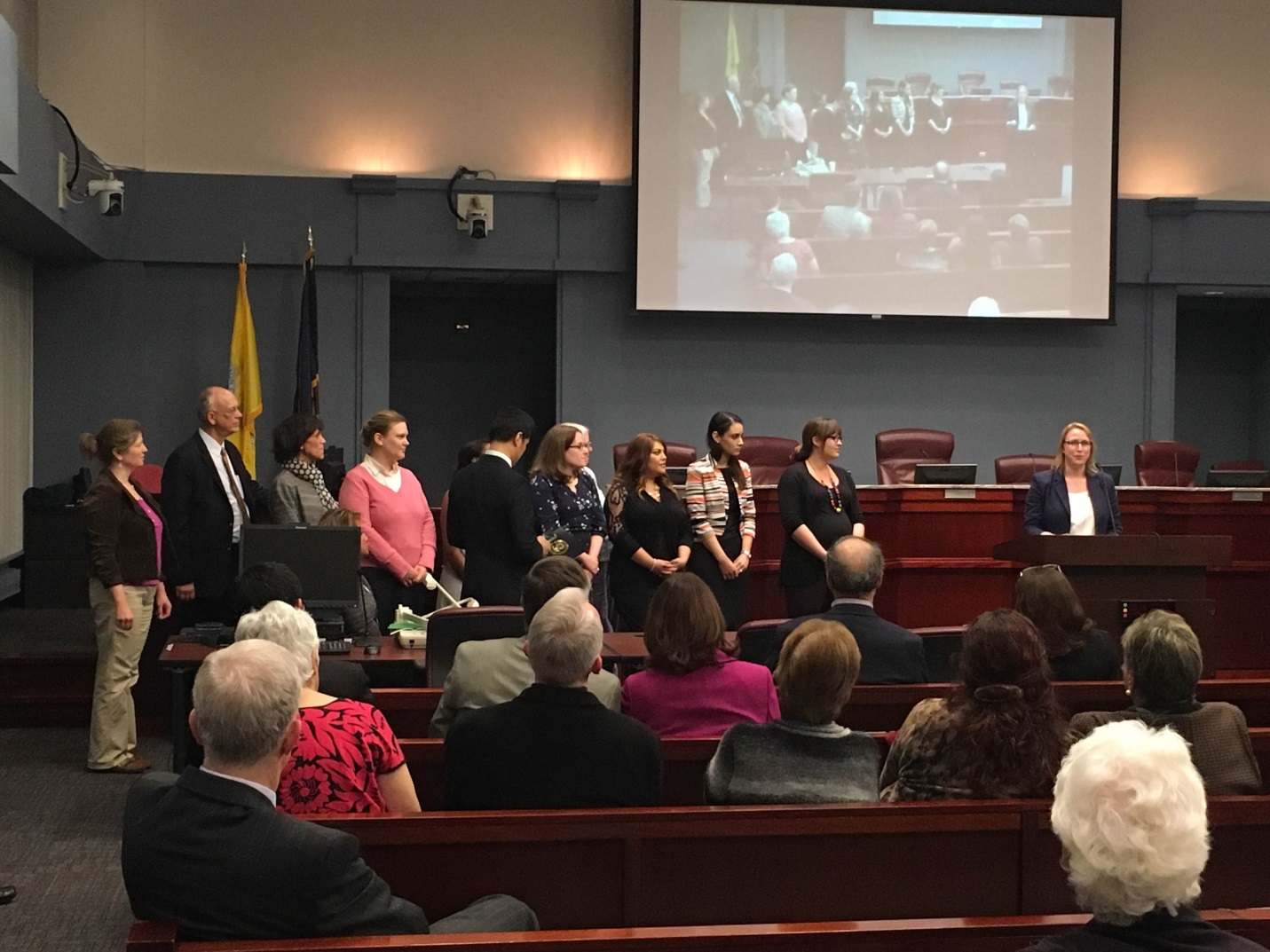 